サークル会員募集一覧への掲載確認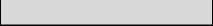 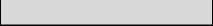 ※　一覧へ掲載の場合は必ず連絡先の記載をお願い致します。 　　 記載がない場合は掲載致しませんのでご了承くださいふりがなサークル名掲載内容掲載内容掲載内容掲載内容掲載内容掲載内容活動曜日・毎週 　　 　 曜日に活動・毎週 　　 　 曜日に活動・毎週 　　 　 曜日に活動・毎週 　　 　 曜日に活動・毎週 　　 　 曜日に活動活動曜日・第　　　　週目の　　　　曜日に活動・第　　　　週目の　　　　曜日に活動・第　　　　週目の　　　　曜日に活動・第　　　　週目の　　　　曜日に活動・第　　　　週目の　　　　曜日に活動活動曜日・不定期・不定期・不定期・不定期・不定期活動時間　　　　　：　　　　　～　　　　　　：　　　　　まで活動　　　　　：　　　　　～　　　　　　：　　　　　まで活動　　　　　：　　　　　～　　　　　　：　　　　　まで活動　　　　　：　　　　　～　　　　　　：　　　　　まで活動　　　　　：　　　　　～　　　　　　：　　　　　まで活動活動ジャンル楽器（　　　　　　　　　　　　　　　　）楽器（　　　　　　　　　　　　　　　　）コーラスカラオケ詩吟活動ジャンル川柳外国語手話日本語コミュニケーション水彩画/油絵活動ジャンル読書短歌手芸マジック着付け活動ジャンル写真書道木彫押し花フラワーアレンジメント活動ジャンル園芸華道茶道料理中国工筆画活動ジャンル囲碁将棋麻雀体操太極拳活動ジャンル気功日舞　・　舞踊社交ダンスジャズダンスフラダンス活動ジャンルスクエアダンスラウンドダンスヒップホップフラメンコラテンダンス活動ジャンル　その他（　　　　　　　　　　　　　　　　　　　　　　　　　　　　　　　　　　　　　　　　　　　　）　その他（　　　　　　　　　　　　　　　　　　　　　　　　　　　　　　　　　　　　　　　　　　　　）　その他（　　　　　　　　　　　　　　　　　　　　　　　　　　　　　　　　　　　　　　　　　　　　）　その他（　　　　　　　　　　　　　　　　　　　　　　　　　　　　　　　　　　　　　　　　　　　　）　その他（　　　　　　　　　　　　　　　　　　　　　　　　　　　　　　　　　　　　　　　　　　　　）参加条件条件なし初心者OK経験者のみ（　初級　・　中級　・上級　）参加条件　　子ども参加OK　（　　　　才　～　　　才まで参加可能）　　子ども参加OK　（　　　　才　～　　　才まで参加可能）　　子ども参加OK　（　　　　才　～　　　才まで参加可能）その他条件連絡先連絡先ふりがな氏名電話番号